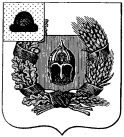 Администрация Александро-Невского городского поселения Александро-Невского муниципального районаРязанской областиПОСТАНОВЛЕНИЕО внесении изменений в постановление администрации Александро-Невского городского поселения от 19.03.2019г. № 29 «Об утверждении схемы размещения мест (площадок) накопления твердых коммунальных отходов на территории Александро-Невского городского поселения Александро-Невского муниципального района Рязанской области» (в ред. от 19.08.2020г. № 117)  Руководствуясь Федеральным законом № 131-ФЗ от 06.10.2003 г. «Об общих принципах организации местного самоуправления в Российской Федерации», Федеральным законом № 89-ФЗ от 24.06.1998 г. «Об отходах производства и потребления», во исполнение полномочий по участию в организации деятельности по сбору (в том числе раздельному сбору) и транспортированию твердых коммунальных отходов, администрация Александро-Невского городского поселения Александро-Невского муниципального района Рязанской области ПОСТАНОВЛЯЕТ:           1.Внести изменения в постановление администрации Александро-Невского городского поселения от 19.03.2019 г. № 29 «Об утверждении схемы размещения мест (площадок) накопления твердых коммунальных отходов на территории Александро-Невского городского поселения Александро-Невского муниципального района Рязанской области» (в ред. от 19.08.2020г. № 117)  изложить приложение к постановлению в новой редакции.2. Настоящее Постановление вступает в силу со дня его подписания.3. Настоящее постановление опубликовать в  Информационном  бюллетене и разместить на официальном сайте администрации Александро-Невского городского поселения.4. Контроль за исполнением настоящего постановления оставляю за собой. Врио главы администрации Александро-Невскогогородского поселения                                                                                  Николаева А.Н.                                                                                      от  28  апреля  2021 г.                 р.п. Александро-Невский                        № 66